Аналитическая справка по итогам проведения профориентационной площадки в рамках проведения Отборочных соревнований X Национального чемпионата «Молодые профессионалы» (WorldSkills Russia).С 11 по 13 апреля 2022 года  ежедневно с 09.00 до 15.00 в г. Комсомольске-на-Амуре в рамках проведения Отборочных соревнований X Национального чемпионата «Молодые профессионалы» (WorldSkills Russia) на базе Губернаторского авиастроительного колледжа была организована профориентационная площадка.На площадке были представлены мастер-классы, профессиональные пробы и лекции от 7 техникумов и колледжей, расположенных в Комсомольске-на-Амуре, Амурске и п. Солнечный, детского  технопарка «Кванториум», Инженерной школы г. Комсомольска-на-Амуре и IT компании «Фогстрим».Всем школьникам, посетившим площадку,  также была предоставлена возможность посетить с экскурсией одну из площадок Чемпионата, где проходили  соревнования по компетенциям «Фрезерные работы на станках с ЧПУ» и «Токарные работы на станках с ЧПУ», а также увидеть, как в учебном процессе студенты используют оборудование по компетенциям «Обработка листового металла» и «Мобильная робототехника». Экскурсии проводились специально подготовленными волонтерами. Всего было привлечено к 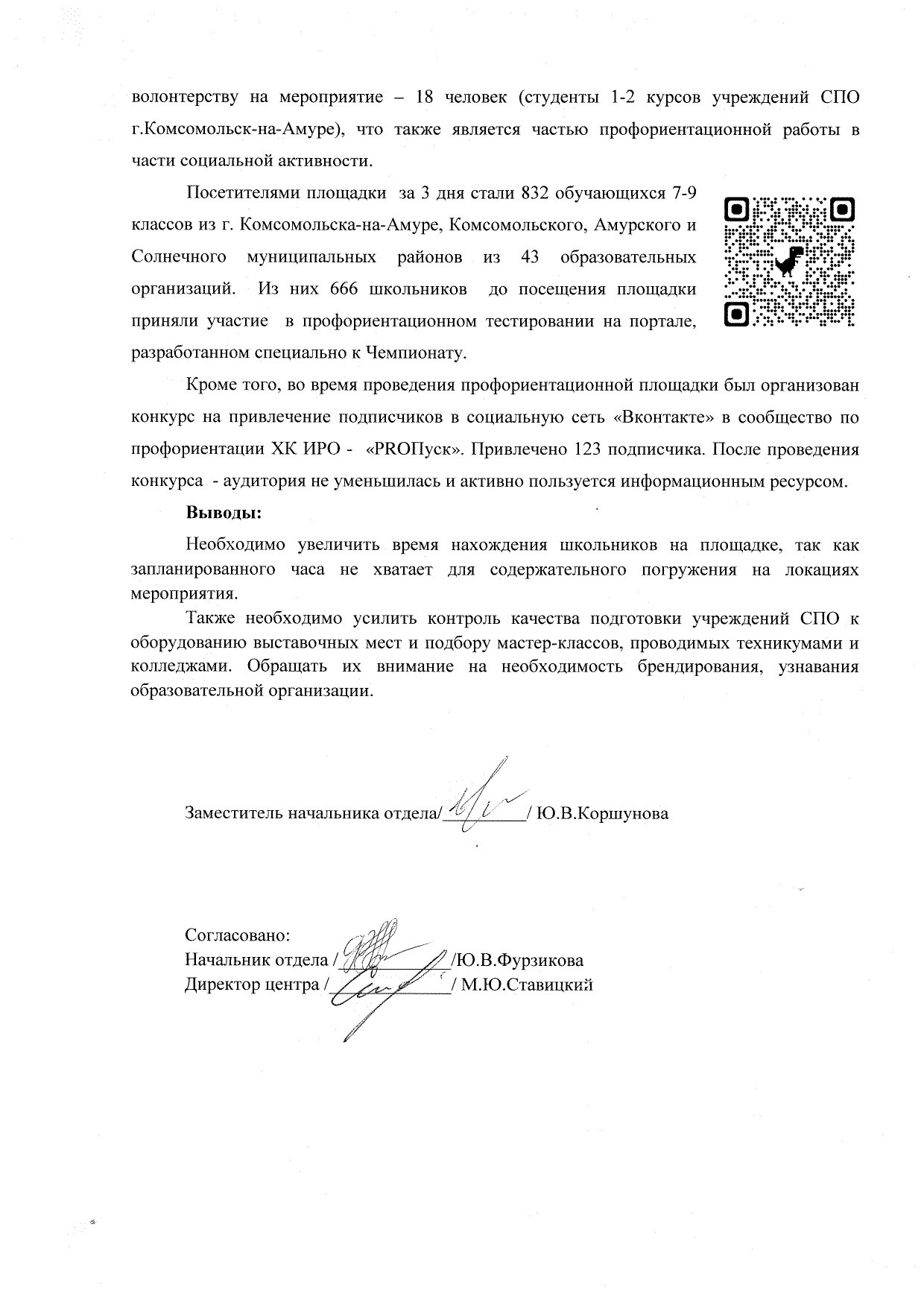 Наименование ООМастер-классыГубернаторский авиастроительный колледжг. Комсомольска-на-Амуре (МЦК)»ГАСКК 1.«Физика вокруг нас» - опыты по физике2. «Под напряжением!» - профессиональная проба с использованием электрооборудования и электроконструктора3. «Мир цифровых иллюзий» - WR-очкиКомсомольский -на-Амуре лесопромышленный техникум»КГБ ПОУ КЛПТ1.Экспресс-игра «Мир профессий»2. «Знаток ПДД»3.Водительский тренажер«Комсомольский-на-Амуре строительный колледж»КГБ ПОУ КСК1.«Геодезия» (Определение неровностей поверхности)2«Автокад» (Работа  с программой по специальности» 3«Выполнение чеканки» (Выполнение чеканки стройматериалами»)«Амурский политехнический техникум»КГБ ПОУ АПТМонтаж электрических схем на конструкторе  «Юный электрик»«Солнечный промышленный техникум»КГБ ПОУ СПТ«Занимательная топография» - работа с приборами на местности, установка и настойка приборов, определение расстояний до объектов, измерение высоты и градуса наклона зданий и сооружений.Комсомольский-на-Амуре судомеханический техникумКГБ ПОУ КСМТ1 «Письмо в будущее» - алгоритмы отправки почтовой корреспонденции
2.«Занимательная электроника» - конструирование электронных приборов при помощи учебного конструктора3 «Умный дом» - выполнение практического задания на электромонтажном стенде.4.Контрольно-измерительные приборы и автоматика -  выполнение практического задания на интерактивном приборном стенде.«Комсомольский-на-Амуре колледж технологий сервиса»КГБ ПОУ ККТиС1.IT – START/создание и дизайн персональной  веб-страницы «Создание дизайна визитки»2.Интеллектуальная игра: «Мои права и обязанности»3.Профориентационная игра: «Банкет»4.Профориентационная игра: «Соберись в поход»МБОУ ДО Кванториум г. Комсомольска-на-Амуре1.Выставка проектов по робототехнике2. IT-лаборатория. Мастер-класс «Создание иллюстрации (открытки) на графическом планшете в программе Photoshop»3. IT-лаборатория. Мастер-класс по 3D-моделированию «3D брелок на 3D - принтере»4. Мастер-класс «Чудо ручка -3D-ручка»МОУ «Инженерная школа города Комсомольска-на-Амуре» 1.Создание игр в Scratch. Юный программист. 12.04.20222.3D моделирование «Создай свою модель самолёта». 11.04.20223.Физика – это интересно. «Запись и считывание звуковых колебаний с помощью СОНОГРАММ». 13.04.2022IT компания «Fogstream»Мастер-класс по теме: «Профессия программист, как выбрать направление для будущей карьеры»